INDICAÇÃO Nº 80/2022    Assunto: Solicita a limpeza de mato alto na Estrada Municipal Lucia Angelon Lanfranchi – San Francisco.Senhor Presidente,INDICO ao Sr. Prefeito Municipal, nos termos do Regimento Interno desta Casa de Leis, que se digne V. Ex.ª determinar à Secretaria de Obras e Serviços Públicos, que execute a limpeza mato alto na Estrada Municipal Lucia Angelon Lanfranchi, estrada que liga o San Francisco ao Residencial Alpes. (foto anexa).Tendo o exposto espera-se que seja executada com urgência pois é necessária.SALA DAS SESSÕES, 07 de janeiro de 2022.LEILA BEDANIVereadora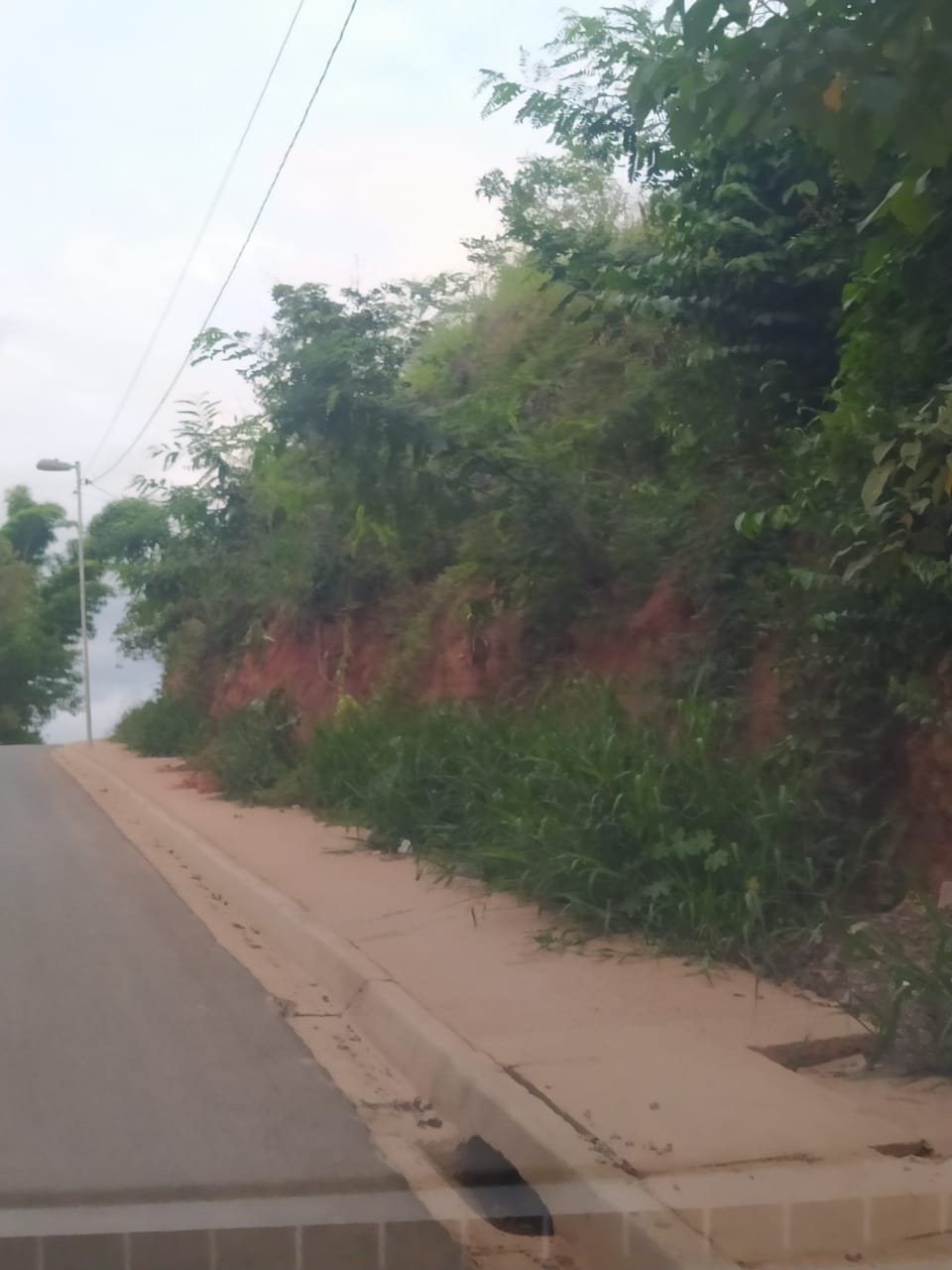 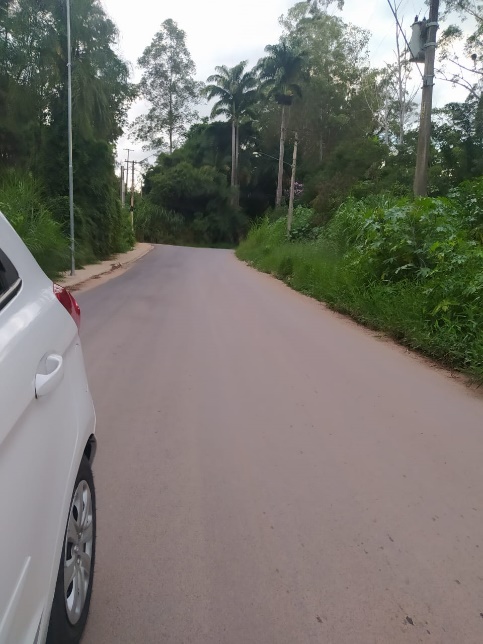 